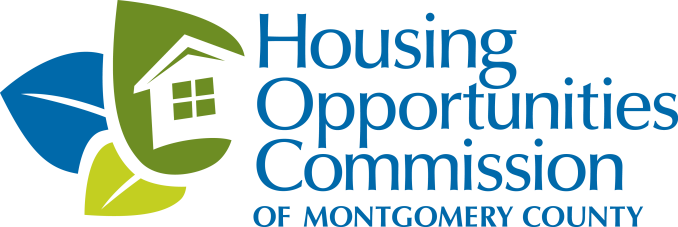 10400 Detrick AvenueKensington, Maryland 20895240-627-9425EXPANDED AGENDAYouTube Link: https://youtube.com/live/L1v3s9KC0Zk?feature=shareJanuary 10, 2024The public is invited to attend HOC’s January 10, 2024 Monthly Commission meeting in-person. HOC’s Board of Commissioners and staff will continue to participate through a hybrid model (a combination of in-person online participation). NOTES:1. This Agenda is subject to change without notice.2. Public participation is permitted on Agenda items in the same manner as if the Commission was holding a legislative-type Public Hearing3. Times are approximate and may vary depending on length of discussion.4. *These items are listed "For Future Action" to give advance notice of coming Agenda topics and not for action at this meeting.5. Commission briefing materials are available in the Commission offices the Monday prior to a Wednesday meeting.If you require any aids or services to fully participate in this meeting, please call (240) 627-9421 or email Jocelyn.Koon@hocmc.org.Resolution #4:00pmINFORMATION EXCHANGECommunity ForumStatus Report of the Resident Advisory BoardReport of the PresidentCommissioner ExchangeAPPROVAL OF MINUTESApproval of Minutes of December 11, 2023 Special SessionApproval of Minutes of December 13, 2023COMMITTEE REPORTS AND RECOMMENDATIONS FOR ACTIONBudget, Finance and Audit Committee- Com. Nelson, ChairFiscal Year 2024 (FY’24) First Quarter Budget to Actual Statements: Acceptance of First Quarter FY’24 Budget to Actual Statements 24-01Fiscal Year 2024 (FY’24) First Quarter Budget Amendment: Approval of the FY’24 First Quarter Budget Amendment24-02 Uncollectible Tenant Accounts Receivable: Authorization to Request to Write-Off Uncollectible Tenant Accounts Receivable (July 1, 2023 – September 30, 2023)24-03Renewal of Primary Auditor Contract: Approval to Renew the Primary Audit Contract with CliftonLarsonAllen LLP for One Additional Year24-04Extension of Property Management Contracts: Request to Extend Property Management Agreements Expiring in First Quarter Calendar Year 202424-05Development & Finance Committee, Com. Merkowitz, ChairWestside Shady Grove Building B: Authorization for the President/ Executive Director to Execute a Predevelopment Agreement;  Approval of the Formation of Ownership Entities and the Assignment of Contracts from EYA to HOC; Approval of the Predevelopment Budget and Initial Funding; Approval of the Funding Source24-06AWestside Shady Grove Building B: Approval to Draw on the PNC Bank N.A. Real Estate Line of Credit to Fund the Predevelopment Budget of Building B Project24-06BWestside Shady Grove Building B: Authorization for the Developer to Submit for Site Plan Approval24-07RECESSDEVELOPMENT CORPORATIONSBarclay Development CorporationApproval to Extend Property Management Contract for Barclay Development CorporationADJOURNOaks at Four Corners Development CorporationApproval to Extend Property Management Contract for Oaks at Four Corners Development CorporationADJOURNPaddington Square Development CorporationApproval to Extend Property Management Contract for Paddington Square Development CorporationADJOURNPooks Hill Development CorporationApproval to Extend Property Management Contract for Pooks Hill Development CorporationADJOURNRad 6 Development CorporationApproval to Extend Property Management Contract for RAD 6 Development CorporationADJOURNRECONVENEADJOURN6:00 p.m.CLOSED SESSIONThe closed session will be called to order pursuant to Section 3-305(b)(9) of the General Provisions Article of the Annotated Code of Maryland. 